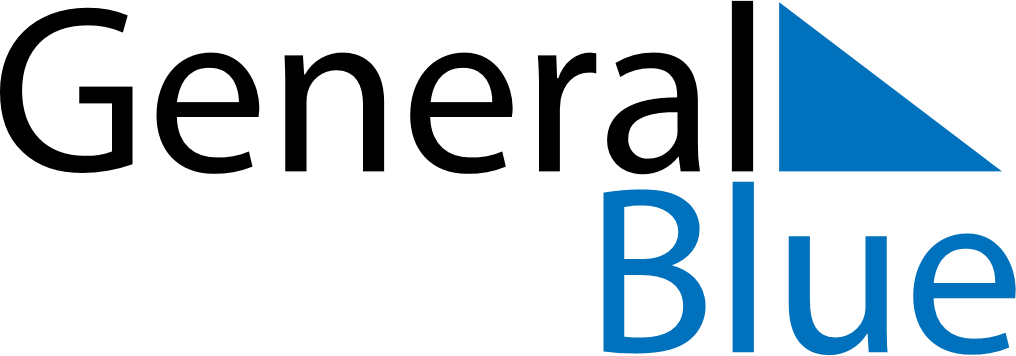 January 2024January 2024January 2024January 2024January 2024January 2024Lille, FranceLille, FranceLille, FranceLille, FranceLille, FranceLille, FranceSunday Monday Tuesday Wednesday Thursday Friday Saturday 1 2 3 4 5 6 Sunrise: 8:49 AM Sunset: 4:52 PM Daylight: 8 hours and 3 minutes. Sunrise: 8:49 AM Sunset: 4:53 PM Daylight: 8 hours and 4 minutes. Sunrise: 8:49 AM Sunset: 4:54 PM Daylight: 8 hours and 5 minutes. Sunrise: 8:48 AM Sunset: 4:55 PM Daylight: 8 hours and 6 minutes. Sunrise: 8:48 AM Sunset: 4:56 PM Daylight: 8 hours and 8 minutes. Sunrise: 8:48 AM Sunset: 4:57 PM Daylight: 8 hours and 9 minutes. 7 8 9 10 11 12 13 Sunrise: 8:48 AM Sunset: 4:59 PM Daylight: 8 hours and 10 minutes. Sunrise: 8:47 AM Sunset: 5:00 PM Daylight: 8 hours and 12 minutes. Sunrise: 8:47 AM Sunset: 5:01 PM Daylight: 8 hours and 14 minutes. Sunrise: 8:46 AM Sunset: 5:02 PM Daylight: 8 hours and 16 minutes. Sunrise: 8:46 AM Sunset: 5:04 PM Daylight: 8 hours and 17 minutes. Sunrise: 8:45 AM Sunset: 5:05 PM Daylight: 8 hours and 19 minutes. Sunrise: 8:45 AM Sunset: 5:07 PM Daylight: 8 hours and 22 minutes. 14 15 16 17 18 19 20 Sunrise: 8:44 AM Sunset: 5:08 PM Daylight: 8 hours and 24 minutes. Sunrise: 8:43 AM Sunset: 5:09 PM Daylight: 8 hours and 26 minutes. Sunrise: 8:42 AM Sunset: 5:11 PM Daylight: 8 hours and 28 minutes. Sunrise: 8:42 AM Sunset: 5:12 PM Daylight: 8 hours and 30 minutes. Sunrise: 8:41 AM Sunset: 5:14 PM Daylight: 8 hours and 33 minutes. Sunrise: 8:40 AM Sunset: 5:16 PM Daylight: 8 hours and 35 minutes. Sunrise: 8:39 AM Sunset: 5:17 PM Daylight: 8 hours and 38 minutes. 21 22 23 24 25 26 27 Sunrise: 8:38 AM Sunset: 5:19 PM Daylight: 8 hours and 40 minutes. Sunrise: 8:37 AM Sunset: 5:20 PM Daylight: 8 hours and 43 minutes. Sunrise: 8:36 AM Sunset: 5:22 PM Daylight: 8 hours and 46 minutes. Sunrise: 8:35 AM Sunset: 5:24 PM Daylight: 8 hours and 49 minutes. Sunrise: 8:33 AM Sunset: 5:25 PM Daylight: 8 hours and 52 minutes. Sunrise: 8:32 AM Sunset: 5:27 PM Daylight: 8 hours and 54 minutes. Sunrise: 8:31 AM Sunset: 5:29 PM Daylight: 8 hours and 57 minutes. 28 29 30 31 Sunrise: 8:30 AM Sunset: 5:30 PM Daylight: 9 hours and 0 minutes. Sunrise: 8:28 AM Sunset: 5:32 PM Daylight: 9 hours and 3 minutes. Sunrise: 8:27 AM Sunset: 5:34 PM Daylight: 9 hours and 6 minutes. Sunrise: 8:25 AM Sunset: 5:36 PM Daylight: 9 hours and 10 minutes. 